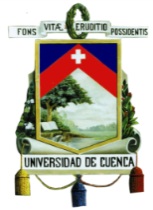 UNIVERSIDAD DE CUENCACONVOCATORIA A CONCURSOFACULTAD DE  FILOSOFIA, LETRAS Y CIENCIAS DE LA EDUCACIONEl Señor Rector de la Universidad de Cuenca, a través de la Dirección de Talento Humano, convoca a los concursos de Méritos para el ingreso de Docentes Ocasionales a laUniversidad, conforme el siguiente detalle:NOTA: Las remuneraciones dependerán del grado académicoLas inscripciones se recibirán en la Secretaría de la Facultad de Filosofía, Letras y Ciencias de la Educación, de la Universidad  de Cuenca, ubicada en la Av. 12 de Abril y Av. Loja,  hasta las 18:00 del día 22 de marzo de 2019,  y deberán presentar la siguiente documentación, de conformidad al Art. 28 y 42  del Reglamento Interno de Carrera y Escalafón del Profesor e Investigador de la Universidad de Cuenca:a) Solicitud firmada por el peticionario o por una persona con poder suficiente, dirigida al Rector de la Universidad en papel sellado universitario, indicando el área o asignatura de concurso, enumerando los  documentos que acompaña y señalando domicilio y dirección de correo electrónico para las notificaciones.b) Original o copia certificada del título profesional de tercer nivel, exigido en la convocatoria.c) Original o copia certificada del título de la Maestría o PhD afín al área del concurso o el título sustitutorio o certificado emitido por las IES y reconocido por la SENESCYT, que acredite su formación.d) Constancia impresa del registro de los títulos en la SENESCYTe) Copia de cédula de identidad o pasaporte. Para la puntuación y calificación de méritos deberá presentar original  o copia certificada de los documentos de respaldo que acredite experiencia académica, formación, investigaciones, publicaciones y los demás exigidos en el Art. 65  del mismo Reglamento.Nota:El/la triunfador/a del concurso se sujetará a la dedicación, horario e inicio de actividades de acuerdo a las necesidades académicas planificadas por la Facultad.Las bases del concurso estarán disponibles en la página web de la Universidad de Cuenca.Mayor información se proporcionará en la Secretaría de la Facultad de Facultad de Filosofía, Letras y Ciencias de la Educación.								                         	                                      Cuenca, 15 de marzo de 2019.Lcda. Verónica Sandoval BurbanoDIRECTORA DE TALENTO HUMANONoCARRRERA O PROGRAMA DE INVESTIGACIÓNCATEGORÍADEDICACIÓN              TC-40 H                              MT-20 H                                TP-≤ 20 HREQUISITOS ACADÉMICOS TÍTULOS: TERCER NIVEL y CUARTO NIVEL: Especialista (en caso de Médico/a o Dr/a en Medicina y Cirugía); MAESTRÍA o PHD AFIN AL ÁREA DE LA CÁTEDRA) DISTRIBUTIVO  Y ACTIVIDADES ASIGNADAS POR EL  CONSEJO DIRECTIVOR.M.UPARTIDA1Educación Inicial OcasionalTP-12 HLicenciatura en Ciencias de la Educación.Maestría en Educación Inicial o Educación ParvulariaExperiencia  en la transición del nivel Inicial a Básica, en un período igual o mayor a ocho años.Haber recibido cursos de capacitación en el proceso de nivel a BásicaExperiencia como docente en educación inicial o educación general básica en un periodo igual o mayor a ocho años.Currículo de 1° EGB, IV ciclo, 4 horas.Evaluación de los aprendizajes, IV ciclo, 4 horas.Planificación y Evaluación de los Aprendizajes, III ciclo, 3 horas. Junta Académica, 1 horaMaestría$600PhD. $975Fondos del Plantel para pagos de remuneraciones2CineOcasionalMT-20HLicenciatura en Cine, Licenciatura en Cine y Audiovisuales, Licenciatura en Artes de la Imagen, Licenciatura en Lengua, Literatura y Lenguajes Audiovisuales.Maestría afín al área del concurso.Experiencia en escritura de guiones cinematográficos.Guión de Corto, IV ciclo, 4 horas.Realización de Corto, IV ciclos, 4 horas.Laboratorio de Guión para proyecto de graduación VII ciclo, 4 horas.Tutoría de trabajo de graduación IX ciclo, 3 horas.Preparación y evaluación de clases, 4 horasMaestría$1,000PhD. $1,625Fondos del  Plantel para pagos de remuneraciones